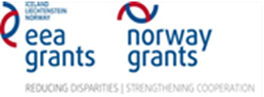 Образец № 8Поставя се в плик №1ДЕКЛАРАЦИЯ за липса на свързаност с друг участник по чл. 55, ал. 7 ЗОП, както и за липса на обстоятелство по чл. 8, ал. 8, т. 2 ЗОППодписаният/ата ...........................................................................................................................................................(трите имена)данни по документ за самоличност ..........(номер на лична карта, дата, орган и място на издаването)в качеството си на .........................................................................................................................................................(длъжност)на ..........................................................................................................................................................(наименование на участника)ЕИК/БУЛСТАТ .....................................................................................................  – участник в процедура за възлагане на обществена поръчка с предмет : „Разработване на модел на уеб-базиран имунизационен регистър (уеб-базирана високо-сигурна информационна система), пилотното му внедряване в две ОПЛ-практики и РЗИ в избрана област на страната, както и в НЦЗПБ и МЗ и обучение за работа с модела“ по Проект № BG 07-PDPC 02 от 26.11.2014 г. „Подобряване надзора на ваксинопредотвратимите заболявания: разработване на модел на уеб-базиран имунизационен регистър“, финансиран по програма BG 07 „Инициативи за обществено здраве" чрез финансовата подкрепа на Норвежкия финансов механизъм 2009-2014г. и Финансовия механизъм на Европейското икономическо пространство 2009-2014 г., съгласно техническата спецификация на ВъзложителяДЕКЛАРИРАМ ЧЕ:1. Представляваният от мен участник не е свързано лице по смисъла на § 1, т. 23а от допълнителните разпоредби на ЗОП или свързано предприятие по смисъла на § 1, т. 24 от допълнителните разпоредби на ЗОП с друг участник в настоящата процедура.2. За представлявания от мен участник не са налице обстоятелствата по чл. 8, ал. 8, т. 2 ЗОП по отношение на настоящата процедура за възлагане на обществена поръчка.Известна ми е отговорността по чл. 313 НК за неверни данни. Декларацията се подписва от законния представител на участника или от надлежно упълномощено лице, което подава офертата.